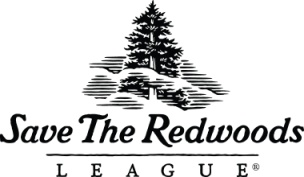 Education Grants Program Application Form 2017  Section 1 – Summary Information about the Project & Organization  (to be completed by all applicants)Section 2 – Applicant Information  (to be completed by all applicants)	Legal & contact information for the lead organization submitting the proposal and completing the projectSection 3 – Narrative  (required of all applicants)Please complete the Application Narrative for the specific grant category you are applying for (ie. Redwood Visit or Forest Immersion). Attach the narrative to this application form as one PDF. All of the questions must be addressed for your proposal to be considered.  The reviewers request that you present your narrative topically, using the numbered headings outlined in the narrative.  We do appreciate brevity & clarity!Project Title:  Project Title:  Project Title:  Project Title:  Lead Organization:  Lead Organization:  Lead Organization:  Lead Organization:  Project Summary / Abstract:  In 200 words or less, briefly summarize and capture the essence of your project for the reviewers)Project Summary / Abstract:  In 200 words or less, briefly summarize and capture the essence of your project for the reviewers)Project Summary / Abstract:  In 200 words or less, briefly summarize and capture the essence of your project for the reviewers)Project Summary / Abstract:  In 200 words or less, briefly summarize and capture the essence of your project for the reviewers)Which Education Grant Category are you applying for?  
	Redwood Visit (1-day field trip in a Redwood forest)  $1,500 Grant Award(funds can apply towards transportation, equipment, teaching materials)Forest Immersion (3-5 field experience in a Redwood forest or bringing multiple schools on 1 day forest visits) $5,000 Grant AwardApplying for 1 year of fundingApplying for 3 years of fundingWhich Education Grant Category are you applying for?  
	Redwood Visit (1-day field trip in a Redwood forest)  $1,500 Grant Award(funds can apply towards transportation, equipment, teaching materials)Forest Immersion (3-5 field experience in a Redwood forest or bringing multiple schools on 1 day forest visits) $5,000 Grant AwardApplying for 1 year of fundingApplying for 3 years of fundingWhich Education Grant Category are you applying for?  
	Redwood Visit (1-day field trip in a Redwood forest)  $1,500 Grant Award(funds can apply towards transportation, equipment, teaching materials)Forest Immersion (3-5 field experience in a Redwood forest or bringing multiple schools on 1 day forest visits) $5,000 Grant AwardApplying for 1 year of fundingApplying for 3 years of fundingWhich Education Grant Category are you applying for?  
	Redwood Visit (1-day field trip in a Redwood forest)  $1,500 Grant Award(funds can apply towards transportation, equipment, teaching materials)Forest Immersion (3-5 field experience in a Redwood forest or bringing multiple schools on 1 day forest visits) $5,000 Grant AwardApplying for 1 year of fundingApplying for 3 years of fundingAmount Requested:  $  Amount Requested:  $  Total Project Budget:  $  Total Project Budget:  $  Primary Audience:  How many youth do you anticipate your project will reach directly?  Primary Audience:  How many youth do you anticipate your project will reach directly?  Primary Audience:  How many youth do you anticipate your project will reach directly?  Primary Audience:  How many youth do you anticipate your project will reach directly?  What percentage of the participants are part of the free and reduced price school lunch program? (if applicable)  What age group will you be working with? What percentage of the participants are part of the free and reduced price school lunch program? (if applicable)  What age group will you be working with? What percentage of the participants are part of the free and reduced price school lunch program? (if applicable)  What age group will you be working with? What percentage of the participants are part of the free and reduced price school lunch program? (if applicable)  What age group will you be working with? When will the project take place?  From:  From:  To:  Which City/County and State will the activities take place in?  Which City/County and State will the activities take place in?  Which City/County and State will the activities take place in?  Which City/County and State will the activities take place in?  Name of Organization Applying for Grant:Name of Organization Applying for Grant:Name of Organization Applying for Grant:Name of Organization Applying for Grant:Name of Project Director:  
(Primary contact for all grant related material)Name of Project Director:  
(Primary contact for all grant related material)Title:  Title:  Legal Address:  Legal Address:  Legal Address:  Legal Address:  City:  City:  State:  Zip:  Phone: (      ) Fax: (      ) e-mail:  e-mail:  How did you hear about our Education Grants Program?How did you hear about our Education Grants Program?How did you hear about our Education Grants Program?How did you hear about our Education Grants Program?How did you hear about our Education Grants Program?How did you hear about our Education Grants Program?How did you hear about our Education Grants Program?  Check one  E-mail announcement – forwarded from:E-mail announcement – forwarded from:E-mail announcement – forwarded from:  Check one  Media – name of newspaper/radio/television outlet:Media – name of newspaper/radio/television outlet:Media – name of newspaper/radio/television outlet:Media – name of newspaper/radio/television outlet:  Check one  Colleague or friend – name:Colleague or friend – name:  Check one  Other – please specify:  Check one  I am a past grant applicant and/or grant recipientI am a past grant applicant and/or grant recipientI am a past grant applicant and/or grant recipientI am a past grant applicant and/or grant recipientI am a past grant applicant and/or grant recipient